Тема урока: «Волейбол. Техника выполнения нападающего удара».Цели и задачи:1.  Обучение технике нападающего удара, совершенствование техники передачи мяча2.  развитие ловкости, быстроты, координационных движений, развитие дыхательной, сердечно-сосудистой системы и улучшения 3.  воспитание у детей дисциплины и любви к занятиям физической культуры;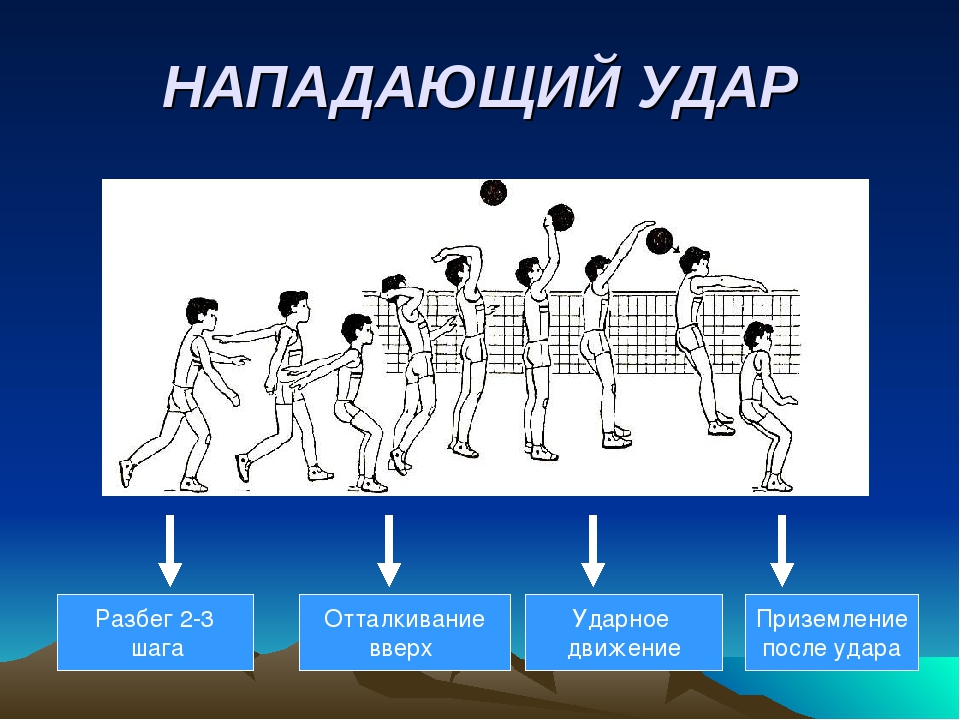 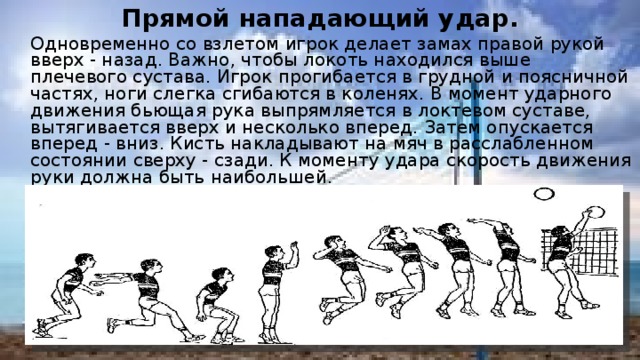 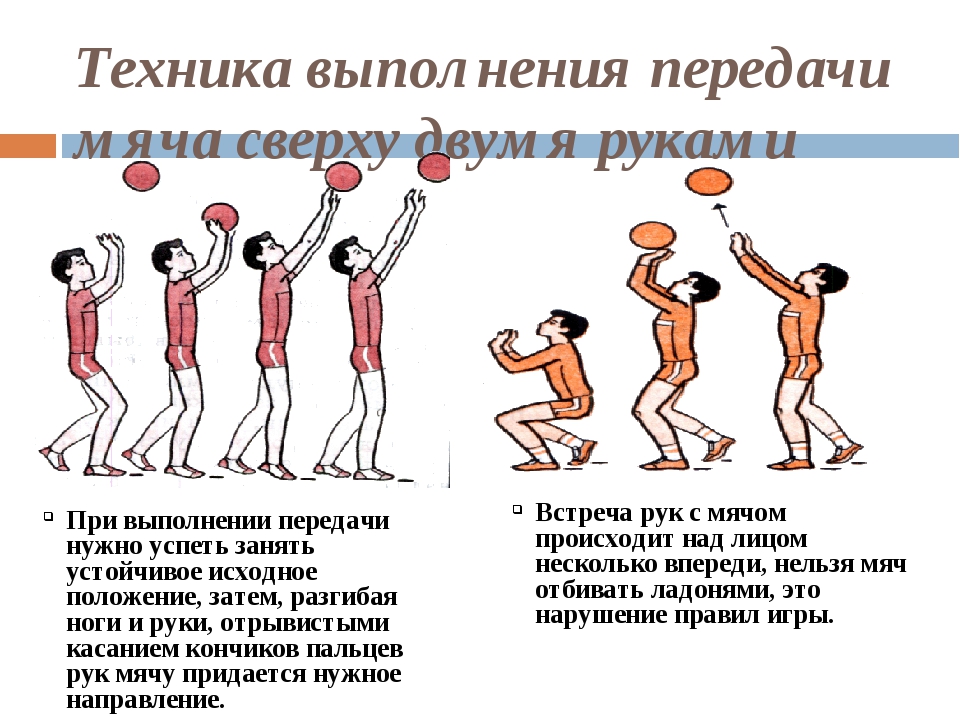 Разгадайте кроссворд: Впишите названия видов спорта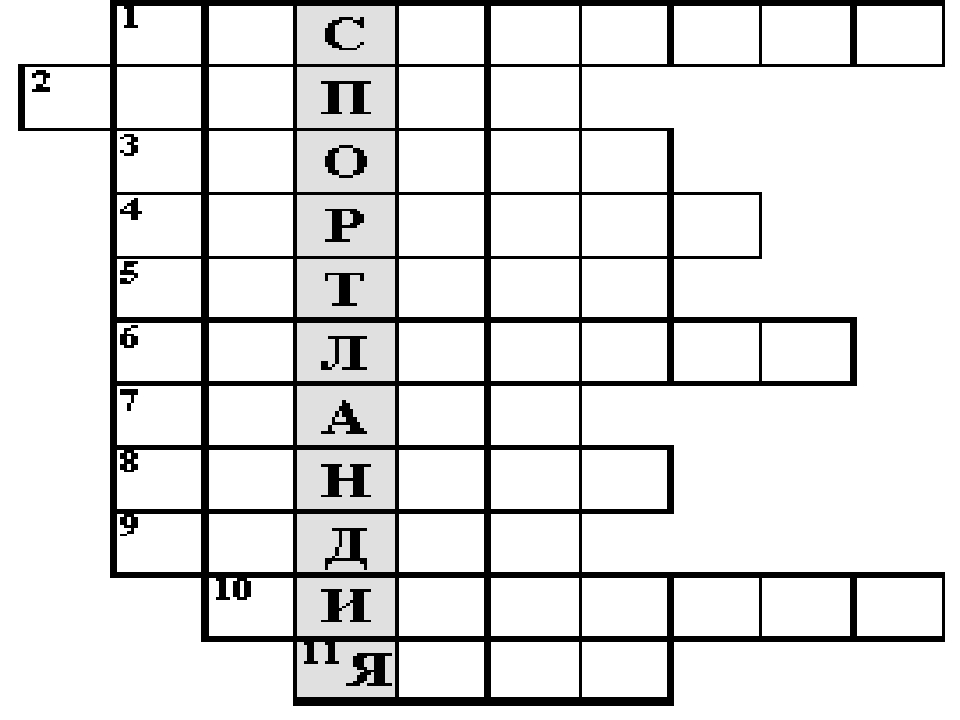 